Aktiviteter för barn med synnedsättning ochderas föräldrar 2018	I bifogat utskick finner ni information om:	1. Sommarläger på Tvetagården	2. Familjevecka på Almåsa	3. Föräldrakurs	4. Kulturhelg	5. Språkresa till England	6. Kontaktuppgifter till SRF:s kontaktföräldrar	7. Information om SRF: kontaktnät för barn och ungdomar	8. Särtryck av artiklar från Perspektiv under 2017	Har ni frågor och synpunkter om aktiviteterna så hör av er till 	Christine Héli, christine.heli@srf.nu eller 08-39 92 46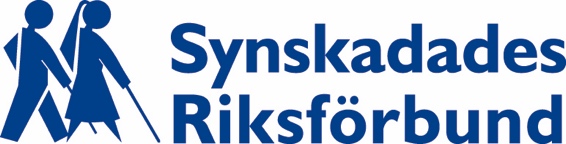 SOMMARLÄGER PÅ TVETAGÅRDEN, SÖDERTÄLJE  24 - 30 juni 2018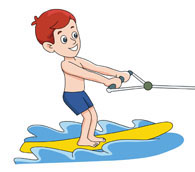 Är du sugen på att åka vattenskidor i sommar eller kanske vara med på vattenkrig? Veckan efter midsommar samlas vi från hela landet på Tvetagården i Södertälje. Vi kommer att bada, fiska, paddla kanot, grilla korv, sjunga, busa, rida och hälsa på djuren på Torekällberget. Den som vill kan också åka vattenskidor och den som vågar kan vara med på vattenkrig.Lägret vänder sig till barn mellan 7-16 år. Lägergården är inte lämplig för rörelsehinder.SJ tåg går till station Stockholm Syd, därifrån åker vi en gemensam buss till Tvetagården. Vi kan också möta upp på Arlanda för de barn som kommer med flyg. Våra ledare har lång erfarenhet av att arbeta med barn med synnedsättning. Några arbetar professionellt med barn och några är dessutom specialpedagoger eller förskollärare. Vartannat år anordnar vi utbildning i Hjärt- och lungräddning för alla våra ledare. För att kunna göra vistelsen så bra som möjligt för ditt barn och för att kunna tillgodose just ditt barns behov önskar vi att ni meddelar på mail eller telefon om det är något särskilt vi behöver veta om just ditt barn. Det är mycket viktigt att meddela om ditt barn äter medicin och att ledarna får tydliga instruktioner om hur vi kan hjälpa till med den. LÄGERPLATS: Tvetagården i Södertälje, Stockholms länAVGIFT: Medlemmar 1400:-, för två barn 2200:-,icke medlemmar 2000:-, ingen flerbarnsrabatt, inkluderar kost och logi, samt aktiviteter och utflykter under lägervistelsen. Riksförbundet står för barnets buss eller tågkostnader (ej föräldrars)SISTA ANMÄLNINGSDAG: 30 aprilAnmälningsblankettSOMMARLÄGER FÖR BARN OCH UNGDOMAR MED SYNNEDSÄTTNINGLägertid: ………..................   Plats: ……………….........................................................Barnets namn: ………………......................Födelsedatum: ……..................................Adress:………………....................................................................................................……………………………..................................................................................................Telefon, förälder:………….......................................Mobil: ……………….....................Förälders e-post:..................................................Barnets ev. mobil: ....................Synsvag                  Blind              Ytterligare funktionsnedsättning:.………………………Vill helst dela rum med:….................................................         Medlem i SRFÄter ditt barn medicin?:…………………  Vad? ……………………………………………...........Är ditt barn försäkrat?……… (kontrollera om hemförsäkringen gäller under lägervistelse och resor)Allergi: ………………………………..………Behov av särskild kost: ………………………………Är det något särskilt du anser att vi behöver veta om ditt barn?……………………………………………………………………………………………………………………………………………………………………………………………………………………………………………………Övriga önskemål…………………………………………………………………………………………………Målsmans namn: ………………………..........................................................................Skickas till: SRF, Christine Heli, 122 88 Enskede, christine.heli@srf.nu  08 39 92 46Bekräftelse och övrig information om lägret kommer till förälders e-post.Familjevecka på Almåsa9-13 juliPå Almåsa finns allt du kan önska dig, härlig sandstrand, badbrygga, och en mängd roliga aktiviteter. Vi åker på gemensam utflykt har korvgrillning och kajakpaddling längs med Almåsakusten.Här kan du känna dig trygg, badstranden har flytbojar runt badområdet. Ledfyrar och ledstänger guidar dig runt i den fria naturen. Våra aktivitetsledare finns på plats och är delaktiga i aktiviteterna. Här tillbringar du din semester tillsammans både stora och små.  Pris. dygn/person i dubbelrum 795:-
Pris. dygn/person i enkelrum 995:-Barn 6-15 år halva priset
Barn mellan 0-5 år är gratis. Bra att veta!I priset ingår helpension och kostnad för aktiviteter. Föräldrarna har ansvar för sina barn under veckan, men kan självklart få viss hjälp med ledsagning. Sista anmälningsdag är 2 maj. Anmäl dig till Anders anders.springe@almasa.se
Välkomstträff den 9 juli kl.16.00Avslut den 13 juli efter lunch Bra att ta med är kläder efter väder. 
Har du egen flytväst, ta gärna med den.Vi önskar dig och din familj varmt välkomna och en härlig sommar.  Ps, glöm inte bort att du kan söka bidrag från Synskadades Stiftelse för din vistelse på Almåsa. 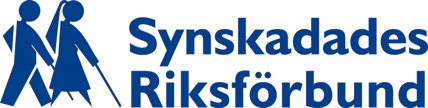 Kurs för föräldrar till barn med svår synnedsättning eller blindhet utan ytterligare funktionsnedsättningar.  Vi vill erbjuda ett tillfälle till ökad kunskap genom föreläsningar och erfarenhetsutbyte. Du kan stärka din egen föräldraroll genom att umgås och knyta kontakter med andra föräldrar. Plats: Almåsa konferens, VästerhaningeTid: 7-9 september 2018 (start ca 17.00, avslut efter lunch söndag)Sista anmälningsdag: 	15 juniKostnad: 400 kronor per personI kostnaden ingår logi och mat samt resekostnader till och från hemorten med billigaste färdsätt. Synskadades Riksförbund ersätter inte förlorad arbetsinkomst. KursinnehållSyntolkningHjälpmedelAktiv fritidSkol- och habiliteringsfrågorUngdomar delar med sig av sina erfarenheter Erfarenhetsutbyte med andra föräldrarBesök på Svartkrogen,med meraDetaljerat program kommer senare. Vi kommer att vara på Almåsa konferens som ligger vid Hårsfjärden i Västerhaninge. Almåsa är mer än en vacker konferensanläggning för ögat. Den vackra platsen är minst lika hänförande att höra, känna, dofta och smaka som att se. Här finns också Svartkrogen där man kan äta i absolut mörker. Mer information hittar ni på www.almasa.se. Frågor besvaras av Christine Héli 08-39 92 46, christine.heli@srf.nuVÄLKOMNA!Anmälningsblankett Kurs för föräldrar till barn svår synnedsättning eller blindhet utan ytterligare funktionsnedsättningar 7-9 september 2018Anmälningsblankett kommer även att finnas på vår hemsida www.srf.nu/föräldrar och barn/föräldrar till barn som har en synnedsättning. Anmälan skickas till: SRF, Christine Héli, 122 88 Enskede senast den 15 juni 2018.Namn: ___________________________________________________________Adress: __________________________________________________________Postadress: _______________________________________________________Tel hem:_____________________ Tel mobil:____________________________E-post:_________________________________________________Allergier: ______________________________ Specialkost: ________________Övriga speciella önskemål inför kurs:____________________________________________________________________________________________________Jag/vi är föräldrar till:Barnets namn _________________________ålder ___________ svår synnedsättning       BlindMedlem i SRF  Barn  Kulturhelg på Tollare Folkhögskola, Nacka28 -30 september 2018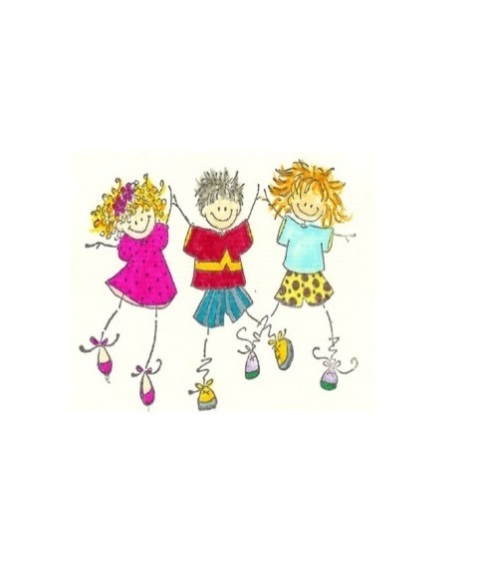 Välkommen till en helg fullspäckad med kultur! Prova på teater och dans, spela instrument och lyssna på musik, titta på syntolkad film och dansa. Allt detta kan du göra under kulturhelgen. Självklart hinner vi också med lite lördagsdisco och lekar.Helgen vänder sig till barn mellan 7-16 år. Tollare är även anpassad för rörelsehinder.Vi åker gemensam buss med ledare från Stockholm Central. Vi kan också möta upp på Arlanda om man kommer med flyg. Våra ledare har lång erfarenhet av att arbeta med barn med synnedsättning. De flesta arbetar professionellt med barn och några är dessutom specialpedagoger eller förskollärare. För att få en så bra helg som möjligt för alla barn, är det viktigt att vi får information om barnens behov innan helgen, särskilt om det är första gången barnet kommer på våra aktiviteter. Det känns tryggt för alla parter.Tid: 28-30  septemberLägerplats: Tollare Folkhögskola, StockholmSista anmälningsdag: 7 septemberAvgift: Medlemmar 400:-, för två barn 600:-,icke medlemmar 600:-, inkluderar kost och logi, samt resa från Stockholm till Tollare. Riksförbundet står för barnets buss eller tågkostnader. Frågor besvaras av Christine Heli christine.heli@srf.nuAnmälningsblankettKULTURHELG FÖR BARN OCH UNGDOMAR MED SYNNEDSÄTTNINGLägertid: ………..................   Plats: ………………..........................................................Barnets namn: ………………......................Födelsedatum: ……..................................Adress:………………....................................................................................................……………………………..................................................................................................Telefon, förälder:………….......................................Mobil: ………………......................Förälders e-post:..............................................Barnets ev. mobil: .........................Synsvag                  Blind               Ytterligare funktionsnedsättning:.…………………….Vill helst dela rum med:….................................................         Medlem i SRFÄter ditt barn medicin?:…………………  Vad? ……………………………………………............Är ditt barn försäkrat?……… (kontrollera om hemförsäkringen gäller under lägervistelse och resor)Allergi: ………………………………..………Behov av särskild kost: ………………………………Är det något särskilt du anser att vi behöver veta om ditt barn?……………………………………………………………………………………………………………………………………………………………………………………………………………………………………………………Målsmans namn: ………………………..........................................................................Skickas till: SRF, Christine Heli, 122 88 Enskede eller på mejl christine.heli@srf.nu  08 39 92 46Bekräftelse och övrig information om lägret kommer till förälders e-postadress.SPRÅKRESA TILL BIRMINGHAM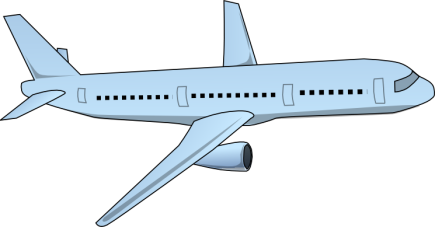 När:	26 oktober-1 november 2018Vill du prata engelska hela dagarna, träffa engelsktalande kompisar och gå på kurs på college? Följ då med oss till London. Vi ska träffa olika organisationer för barn och ungdomar med synnedsättning, vi besöker ett engelskt college för ungdomar med synnedsättning och självklart ska vi hinna med lite sightseeing. Vi åker med flyg från Arlanda och de som vill möter vi upp på Stockholm Central. Resan kräver att du som resenär är självständig, bär ditt eget bagage och håller reda på dina tillhörigheter. Vi kommer att ha en ledare/ledsagare per två synskadade. Att vara ledsagare innebär att ”vara ögon” åt dig som resenär genom att beskriva omgivningen, varna för faror, läsa matsedlar m.m. Plats: 	Birmingham, England, Vi bor på internatskolan RNC (Royal national college for the blind) Kostnad: 	Medlemmar 3500:-, icke medlemmar 4000:-,inkluderar kost och logi, samt resa från Stockholm Arlanda till England. Riksförbundet står även för reskostnader för barnet (ej föräldrar) med billigaste färdsätt till Arlanda eller Stockholm Central. Målgrupp: Ungdomar med synnedsättning utan ytterligare funktionsnedsättning. Max 10 deltagare. 15-18 år. Vi vänder oss i första hand till våra medlemmar. Icke medlem kommer med i mån av plats. Varför: 	För att lära träna engelska, lära sig landets kultur och knyta kontakter med engelsktalande ungdomar. Anmälan: Du anmäler dig genom att mejla till christine.heli@srf.nusenast den 15 juni. Skriv en motivering om varför just du vill följa med. Berätta även om dig själv, dina intressen och din vardag.Du får antagningsbesked när anmälningstiden har gått ut och då är den bindande! Hoppas du kommer! Hör gärna av dig om du undrar över något.              Christine Héli 08 39 92 46SRF:s nationella kontaktföräldrar 2018Nedan finner ni våra nationella kontaktföräldrar. Hör gärna av dig till någon av dem om du vill ha stöd i din föräldraroll. Vill du hellre själv bli kontaktad eller vill du bli kontaktförälder, mejla till christine.heli@srf.nuså vidarebefordras dina kontaktuppgifter.Åsa Eriksson, GagnefOliver är född 2004. Han har RP, retinitis pigmentosa, vilket innebär att han inte har något mörkerseende. Han har även begränsad syn i vidvinkelseendet. Hans synfel förändras hela tiden och vid vuxen ålder kommer han att bli blind. Oliver är en sportig kille som spelar innebandy, fotboll, golf och gillar allt som har med sport att göra. Mina kontaktuppgifter: Telefonnummer 070-3959155e-post: asa.eriksson@gagnef.seJohan Ericson, SkärhamnFelicia föddes 2009 med en utbredd hjärnskada, vilket bland annat innebär grav synskada. Hon är rullstolsburen men kan ta sig fram med sin NF Walker. På vardagarna går hon i skolan.Hon älskar att rida och njuter av att bada/simma.Felicia har personlig assistent.Mina kontaktuppgifter är:Telefonnummer: 070-5653836e-post: johan@ericson.seHelena Eriksson, KungsängenDavid är född 2000 och blind på vänster öga, ser ca 0,2 med det högra. Gillar att åka slalom och snowboard. Har även provat på andra idrotter bland annat friidrott, judo och showdown. Har varit och tävlat i friidrott i Eskilstuna. Tycker att det är bra att passa på när de anordnar prova-på-dagar.Mina kontaktuppgifter: Telefonnummer: 070-3287896e-post: eriksson.helena@live.seAnna Hellström, Upplands VäsbyMin son är född 2001 och har den ärftliga ögonsjukdomen Stargardt’s vilken är den vanligaste formen av ärvd ”ungdoms-makuladegeneration” och påverkar den del av näthinnan som kallas för gula fläcken. Han har en synskärpa på 0,16 men periferiseendet är inte påverkat. Tidigare spelade han både fotboll och hockey. Han gillar djur, spela datorspel och att åka slalom. Mina kontaktuppgifter:Telefonnummer: 073-3145161 e-post: anna@hellstroem.seDorota (Lotta) Hertzman, Jursla, NorrköpingSarah är född 2003 och har Colobom sedan födsel på båda ögonen med synbortfall uppåt med begränsad vidvinkelsyn. Saknar samsynthet och ser ungefär 30%.Hennes största intresse är hästar och rider sedan många år. Är en fena på att simma och är mer under vatten än över.Mina kontaktuppgifter:Telefonnummer: 070-5193607e-post: dorota.hertzman@telia.comPetra Sikeborg, SöderhamnViktoria Karlsson är född 1997. Hon blev blind när hon var 4 1/2 år gammal. Hennes största intresse är friidrott och det är längdhopp som hon tycker är roligast. Vi bor i Söderhamn. Mina kontaktuppgifter:Telefonnummer: 073-2429330e-post: petrasikeborg@live.se  Helena Berntsson, VästeråsMamma till Alice född 2004. Alice har en medfödd synnedsättning som innebär en synskärpa på ca 0,05 på båda ögonen. Hon har avsaknad av iris, underutvecklat främre öga och få synceller. Om någon undrar över något eller bara vill ha kontakt med andra familjer med barn med synnedsättning går det bra att ringa mig på tel.nr 070-9986728 eller mejla till helenaphilipson@hotmail.comThord Boström, Robertsfors                                                                                        Pappa till tre barn, tvillingtjejer födda 2002 och en son född 2005 varav två med synnedsättning. Min fru har även en synnedsättning sedan många år tillbaka (LHON) Ena dottern Sofia född 2002 har en CVI skada sedan födseln. Spelar handboll. Tycker om att röra sig i naturen och bada. Sonen Jonas född 2005. Han fick diagnosen LHON hösten 2013, åtta år gammal. Hans intressen är stora maskiner och att vara med kompisar och att cykla.Om du undrar något över familjer med synnedsättningar hur vardagen ser ut eller över föräldrarollen, sambo/maka/make-rollen så kan du kontakta mig: 070-634 25 61, thord123.tbm@gmail.comSRF:s nationella kontaktnät för barn och ungdomar med synnedsättning 2018Som barn eller ungdom med synnedsättning kan du ibland känna dig ensam om din funktionsnedsättning. Ett bra stöd kan vara någon äldre som också har en synnedsättning och som har liknande erfarenheter.Barnrådet skickade en motion till SRF:s kongress där de föreslog ett kontaktnät för barn och ungdomar. Denna motion bifölls och 2016 startade vi kontaktnätet. Den äldre kontaktpersonen, faddern kan fungera som en förebild för den yngre och kontakten kan hjälpa till att stärka den yngres självkänsla och identitet.Våren 2016 deltog faddrarna i en föreläsning om samtalsmetodik.Du väljer själv hur du vill ha kontakt med din fadder, på mejl, telefon eller kanske en träff. Vill du bli kontaktad av en fadder i nätverket eller vill du själv bli en fadder, så kan du mejla eller ringa till christine.heli@srf.nu 08-39 92 46.